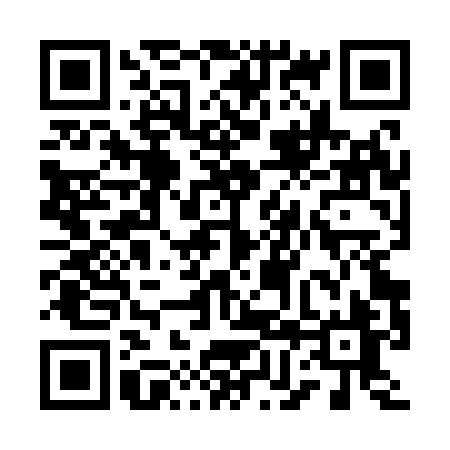 Ramadan times for Zuwara, LibyaMon 11 Mar 2024 - Wed 10 Apr 2024High Latitude Method: NonePrayer Calculation Method: Egyptian General Authority of SurveyAsar Calculation Method: ShafiPrayer times provided by https://www.salahtimes.comDateDayFajrSuhurSunriseDhuhrAsrIftarMaghribIsha11Mon5:585:587:271:224:447:177:178:3612Tue5:565:567:251:214:447:187:188:3713Wed5:555:557:241:214:457:187:188:3814Thu5:545:547:231:214:457:197:198:3915Fri5:525:527:221:204:457:207:208:4016Sat5:515:517:201:204:457:217:218:4017Sun5:495:497:191:204:467:217:218:4118Mon5:485:487:181:204:467:227:228:4219Tue5:475:477:161:194:467:237:238:4320Wed5:455:457:151:194:467:237:238:4421Thu5:445:447:141:194:477:247:248:4422Fri5:425:427:121:184:477:257:258:4523Sat5:415:417:111:184:477:267:268:4624Sun5:405:407:101:184:477:267:268:4725Mon5:385:387:081:174:477:277:278:4826Tue5:375:377:071:174:487:287:288:4827Wed5:355:357:061:174:487:297:298:4928Thu5:345:347:041:174:487:297:298:5029Fri5:325:327:031:164:487:307:308:5130Sat5:315:317:021:164:487:317:318:5231Sun5:295:297:001:164:487:317:318:531Mon5:285:286:591:154:487:327:328:542Tue5:265:266:581:154:497:337:338:543Wed5:255:256:571:154:497:347:348:554Thu5:235:236:551:154:497:347:348:565Fri5:225:226:541:144:497:357:358:576Sat5:205:206:531:144:497:367:368:587Sun5:195:196:511:144:497:367:368:598Mon5:175:176:501:134:497:377:379:009Tue5:165:166:491:134:497:387:389:0110Wed5:145:146:481:134:497:397:399:02